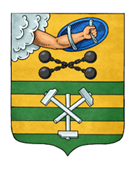 ПЕТРОЗАВОДСКИЙ ГОРОДСКОЙ СОВЕТ18 сессия 28 созываРЕШЕНИЕот 19 сентября 2018 г. № 28/18-372О внесении изменений в Решение Петрозаводского городского Совета от 24.09.2009 № 26/33-666«О денежном содержании лиц, замещающих муниципальные должности на постоянной основе,и муниципальных служащих в органах местногосамоуправления Петрозаводского городского округа»В соответствии со статьей 22 Федерального закона от 02.03.2007 № 25-ФЗ «О муниципальной службе в Российской Федерации», статьей 8 Закона Республики Карелия от 24.07.2007 № 1107-ЗРК «О муниципальной службе в Республике Карелия», статьей 2 Закона Республики Карелия от 12.11.2007 №1128-ЗРК «О некоторых вопросах правового положения лиц, замещающих муниципальные должности в органах местного самоуправления в Республике Карелия» Петрозаводский городской Совет РЕШИЛ: 1. Внести изменение в абзац 5 пункта 4 Положения об оплате труда Главы Петрозаводского городского округа, а также осуществляющих полномочия на постоянной основе: Председателя Петрозаводского городского Совета, заместителя Председателя Петрозаводского Городского Совета и депутата Петрозаводского городского Совета, утвержденное Решением Петрозаводского городского Совета от 24.09.2009 № 26/33-666 «О денежном содержании лиц, замещающих муниципальные должности на постоянной основе, и муниципальных служащих в органах местного самоуправления Петрозаводского городского округа», заменив слово «двенадцати» словом «восемнадцати».2. Внести следующие изменения в Положение об оплате труда муниципальных служащих аппарата Петрозаводского городского Совета, Контрольно-счетной палаты Петрозаводского городского округа и Администрации Петрозаводского городского округа, утвержденное Решением Петрозаводского городского Совета от 24.09.2009 № 26/33-666 «О денежном содержании лиц, замещающих муниципальные должности на постоянной основе, и муниципальных служащих в органах местного самоуправления Петрозаводского городского округа»:2.1. В пункте 2.7.1 цифру «100» заменить цифрой «150».2.2. В абзаце 6 пункта 4 слово «двенадцати» заменить словом «восемнадцати».3. Настоящее Решение вступает в силу с 01.01.2019.ПредседательПетрозаводского городского Совета                                   Г.П. БоднарчукГлава Петрозаводского городского округа                          И.Ю. Мирошник